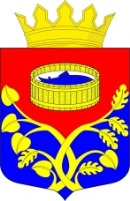 Ленинградская областьЛужский муниципальный районСовет депутатов Лужского муниципального районачетвертого созываРЕШЕНИЕот 21 февраля  2023 года  № 188О внесении изменений в решениеот 29.11.2022 № 166 «О даче согласияна принятие части полномочий по решению вопросов местного значения»   В соответствии с Федеральным законом от 06.10.2003 N 131-ФЗ "Об общих принципах организации местного самоуправления в Российской Федерации", Областным законом Ленинградской области от 10.07.2014 № 48-оз «Об отдельных вопросах местного значения сельских поселений Ленинградской области», на основании решения Совета депутатов Толмачевского городского поселения Лужского муниципального района Ленинградской области от 30.12.2022 №181 «Об отмене решения № 147 от 21.04.2022 года «О передаче части полномочий по решению вопросов местного значения»,  Совет депутатов Лужского муниципального района РЕШИЛ:Внести в решение Совета депутатов Лужского муниципального района Ленинградской области  от 29.11.2022 № 166 «О даче согласия на принятие части полномочий по решению вопросов местного значения» (далее – Решение) следующие изменения:В преамбуле решения исключить слова «решения Совета депутатов Толмачевского городского поселения Лужского муниципального района Ленинградской области от 21.04.2022 № 147 «О передаче части полномочий по решению вопросов местного значения». Из пункт 1 решения исключить абзац 8.          2.  Контроль за исполнением решения возложить на постоянную депутатскую комиссию по комплексному социально-экономическому развитию района, вопросам законности и правопорядка.Глава Лужского муниципального района, исполняющий полномочияпредседателя Совета депутатов                                                                      А.В. Иванов 